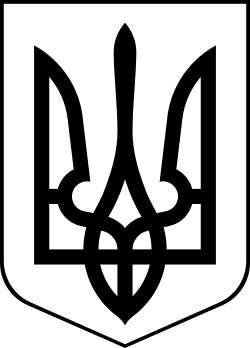 УкраїнаМЕНСЬКА МІСЬКА РАДАЧернігівська область(п’ята сесія восьмого скликання) ПРОЄКТ РІШЕННЯ23 квітня 2021 року	№ Про виконання Плану соціально-економічного розвитку Менської міської територіальної громади за 12 місяців 2020 рокуЗаслухавши інформацію начальника відділу економічного розвитку та інвестицій Менської міської ради С.В. Скорохода про стан виконання Програми соціально-економічного розвитку Менської міської територіальної громади (далі – Програми) за 12 місяців 2020 року, керуючись ст. 26 Закону України «Про місцеве самоврядування в Україні», Менська міська радаВИРІШИЛА:Інформацію про виконання плану соціально-економічного розвитку Менської міської територіальної громади за 12 місяців 2020 року взяти до відома.Рекомендувати Фінансовому управлінню, відділам, секторам Менської міської ради, керівникам комунальних підприємств та установ Менської міської ради здійснювати заходи, спрямовані на реалізацію Програми, та щоквартально до 15 числа місяця, що настає за звітним періодом, інформувати відділ економічного розвитку та інвестицій Менської міської ради про результати проведеної роботи.Координацію роботи щодо виконання цього рішення покласти на заступників міського голови з питань діяльності виконкому Менської міської ради.Контроль за виконанням рішення залишається за міським головою.Міський голова			Г.А.Примаков